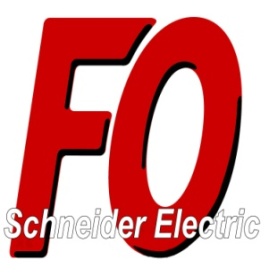 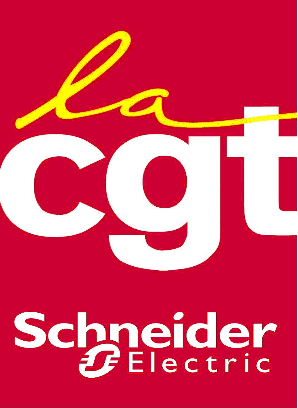 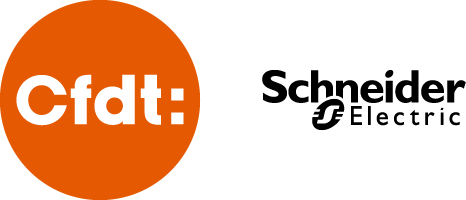 Lattes le 13 Janvier 2021Au terme de la 8ème réunion de négociation du PSE le 12 Janvier 2021, la direction refuse toujours de reconnaitre le préjudice en refusant l’attribution d’une prime de fermeture du site et de prendre en compte la situation sanitaire actuelle.Face à cette provocation, la grande majorité des organisations syndicales a quitté la réunion.Lors de l’assemblée générale du mercredi 13 janvier 2021, les salariés du site Schneider de Lattes ont voté à l’unanimité le début d’une action.Cette action doit obliger la direction à assumer ses décisions et à prendre ses responsabilités vis-à-vis des salariés qu’elle a déjà trop souvent négligés et fragilisés par les nombreuses fermetures de sites Schneider dans le bassin montpelliérain.